Представление к присвоению квалификационной категории «спортивный судья второй категории»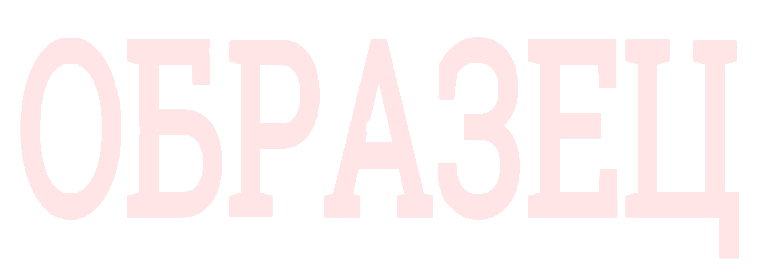 Дата поступления представления и документов(число, месяц, год)Дата поступления представления и документов(число, месяц, год)10102016фотоНаименование действующей квалификационной категории спортивного судьиНаименование действующей квалификационной категории спортивного судьиНаименование действующей квалификационной категории спортивного судьиНаименование действующей квалификационной категории спортивного судьиНаименование действующей квалификационной категории спортивного судьиНаименование действующей квалификационной категории спортивного судьиНаименование действующей квалификационной категории спортивного судьиСроки проведения официального соревнования     (с дд/мм/гг до дд/мм/гг)Наименование официального соревнованияНаименование официального соревнованияСтатус официального соревнованияНаименование должности спортивного судьи и оценка судействаДата поступления представления и документов(число, месяц, год)Дата поступления представления и документов(число, месяц, год)10102016фототретьятретьятретьятретьятретьятретьятретьяСроки проведения официального соревнования     (с дд/мм/гг до дд/мм/гг)Наименование официального соревнованияНаименование официального соревнованияСтатус официального соревнованияНаименование должности спортивного судьи и оценка судействаФамилияФамилияИванов Иванов Иванов 3 х 4 смДата присвоения предыдущей квалификационной категории спортивногоДата присвоения предыдущей квалификационной категории спортивногоДата присвоения предыдущей квалификационной категории спортивногоДата присвоения предыдущей квалификационной категории спортивногоДата присвоения предыдущей квалификационной категории спортивногоДата присвоения предыдущей квалификационной категории спортивногоДата присвоения предыдущей квалификационной категории спортивного10-12.01.16Зимний личный Чемпионат и первенство Ставропольского края по легкой атлетике среди мужчин и женщин 1994гг.р. и старше, юниоров 1995-96гг.р., юношей и девушек 1997-98гг.р.Зимний личный Чемпионат и первенство Ставропольского края по легкой атлетике среди мужчин и женщин 1994гг.р. и старше, юниоров 1995-96гг.р., юношей и девушек 1997-98гг.р.региональ-ныезам. главного секретаряотличноИмяИмяИван Иван Иван судьи(число, месяц, год)судьи(число, месяц, год)судьи(число, месяц, год)судьи(число, месяц, год)судьи(число, месяц, год)судьи(число, месяц, год)судьи(число, месяц, год)24-26.04.16Лично-командное первенство г.Ставрополя по легкой атлетике среди учащихся общеобразовательных школЛично-командное первенство г.Ставрополя по легкой атлетике среди учащихся общеобразовательных школрегиональ-ныеСудья на дистанцииОтличноОтчество (при наличии)Отчество (при наличии)ИвановичИвановичИванович25250808082015201506-08.05.16Лично-командный Чемпионат и первенство Ставропольского края,   Спартакиада молодежи и первенство СК  среди ВВУЗов и ССУЗовЛично-командный Чемпионат и первенство Ставропольского края,   Спартакиада молодежи и первенство СК  среди ВВУЗов и ССУЗоврегиональ-ныесудья на финишеотличноДата рождения(число, месяц, год)Дата рождения(число, месяц, год)01011970Наименование вида спорта (спортивной дисциплины)Легкая атлетикаЛегкая атлетикаЛегкая атлетикаЛегкая атлетикаЛегкая атлетикаЛегкая атлетикаЛегкая атлетика22-23.05.16Открытые региональные соревнования "Юный Динамовец" среди учащихся 1999-2000 гг.р.Открытые региональные соревнования "Юный Динамовец" среди учащихся 1999-2000 гг.р.региональ-ныесудья на финишеотличноМуниципальное образование Ставропольского краяМуниципальное образование Ставропольского краяг. Ставропольг. Ставропольг. СтавропольНомер-код вид спорта0020001611Я 0020001611Я 0020001611Я 0020001611Я 0020001611Я 0020001611Я 0020001611Я 18.09.16Первенство г. Ставрополя по легкоатлетической эстафете "Золотая осень" среди общеобразовательных учрежденийПервенство г. Ставрополя по легкоатлетической эстафете "Золотая осень" среди общеобразовательных учреждениймуници-пальныезам. главного секретаряотличноАдрес (место жительства)Адрес (место жительства)г. Ставрополь, ул. Ленина, 15г. Ставрополь, ул. Ленина, 15г. Ставрополь, ул. Ленина, 15Наименование и адрес (место нахождения) организации, осуществляющей учет судейской деятельности РОО «Федерация легкой атлетики Ставропольского края»ул. Артема, 5РОО «Федерация легкой атлетики Ставропольского края»ул. Артема, 5РОО «Федерация легкой атлетики Ставропольского края»ул. Артема, 5РОО «Федерация легкой атлетики Ставропольского края»ул. Артема, 5РОО «Федерация легкой атлетики Ставропольского края»ул. Артема, 5РОО «Федерация легкой атлетики Ставропольского края»ул. Артема, 5РОО «Федерация легкой атлетики Ставропольского края»ул. Артема, 5Место работы (учебы), должностьМесто работы (учебы), должностьГБУ СК «СШОР по лёгкой атлетике», тренерГБУ СК «СШОР по лёгкой атлетике», тренерГБУ СК «СШОР по лёгкой атлетике», тренерНаименование и адрес (место нахождения) организации, осуществляющей учет судейской деятельности РОО «Федерация легкой атлетики Ставропольского края»ул. Артема, 5РОО «Федерация легкой атлетики Ставропольского края»ул. Артема, 5РОО «Федерация легкой атлетики Ставропольского края»ул. Артема, 5РОО «Федерация легкой атлетики Ставропольского края»ул. Артема, 5РОО «Федерация легкой атлетики Ставропольского края»ул. Артема, 5РОО «Федерация легкой атлетики Ставропольского края»ул. Артема, 5РОО «Федерация легкой атлетики Ставропольского края»ул. Артема, 5ОбразованиеОбразованиеВысшее, СГПИ в 1992гВысшее, СГПИ в 1992гВысшее, СГПИ в 1992гСпортивное звание (при наличии)-------Участие в теоретических занятиях, сдача нормативов по физической подготовке (для видов спорта, где такие нормативы предусмотрены правилами вида спорта), сдача квалификационного зачета, прохождение аттестацииУчастие в теоретических занятиях, сдача нормативов по физической подготовке (для видов спорта, где такие нормативы предусмотрены правилами вида спорта), сдача квалификационного зачета, прохождение аттестацииУчастие в теоретических занятиях, сдача нормативов по физической подготовке (для видов спорта, где такие нормативы предусмотрены правилами вида спорта), сдача квалификационного зачета, прохождение аттестацииУчастие в теоретических занятиях, сдача нормативов по физической подготовке (для видов спорта, где такие нормативы предусмотрены правилами вида спорта), сдача квалификационного зачета, прохождение аттестацииУчастие в теоретических занятиях, сдача нормативов по физической подготовке (для видов спорта, где такие нормативы предусмотрены правилами вида спорта), сдача квалификационного зачета, прохождение аттестацииУчастие в теоретических занятиях, сдача нормативов по физической подготовке (для видов спорта, где такие нормативы предусмотрены правилами вида спорта), сдача квалификационного зачета, прохождение аттестацииДата (число, месяц, год)Дата (число, месяц, год)Дата (число, месяц, год)Дата (число, месяц, год)Дата (число, месяц, год)Дата (число, месяц, год)Оценка1Семинар по подготовке судей, г. Железноводск                                                                                                       Семинар по подготовке судей, г. Железноводск                                                                                                       Семинар по подготовке судей, г. Железноводск                                                                                                       Семинар по подготовке судей, г. Железноводск                                                                                                       Семинар по подготовке судей, г. Железноводск                                                                                                       290303201320132013отлично2Семинар по подготовке судей, г. Ставрополь                                                                                                                       Семинар по подготовке судей, г. Ставрополь                                                                                                                       Семинар по подготовке судей, г. Ставрополь                                                                                                                       Семинар по подготовке судей, г. Ставрополь                                                                                                                       Семинар по подготовке судей, г. Ставрополь                                                                                                                       060404201420142014отлично3Семинар по подготовке судей, г. СтавропольСеминар по подготовке судей, г. СтавропольСеминар по подготовке судей, г. СтавропольСеминар по подготовке судей, г. СтавропольСеминар по подготовке судей, г. Ставрополь060505201520152015отлично4Семинар по подготовки судей: "Правила ИААФ по л/а на 2016-2017г.г. Эстафетный бег, изменения, дополнения" г.Пятигорск                                                                                       Семинар по подготовки судей: "Правила ИААФ по л/а на 2016-2017г.г. Эстафетный бег, изменения, дополнения" г.Пятигорск                                                                                       Семинар по подготовки судей: "Правила ИААФ по л/а на 2016-2017г.г. Эстафетный бег, изменения, дополнения" г.Пятигорск                                                                                       Семинар по подготовки судей: "Правила ИААФ по л/а на 2016-2017г.г. Эстафетный бег, изменения, дополнения" г.Пятигорск                                                                                       Семинар по подготовки судей: "Правила ИААФ по л/а на 2016-2017г.г. Эстафетный бег, изменения, дополнения" г.Пятигорск                                                                                       080101201620162016отличноРегиональная общественная организацияФедерация легкой атлетики Ставропольского краяРегиональная общественная организацияФедерация легкой атлетики Ставропольского краяРегиональная общественная организацияФедерация легкой атлетики Ставропольского краяРегиональная общественная организацияФедерация легкой атлетики Ставропольского краяРегиональная общественная организацияФедерация легкой атлетики Ставропольского краяРегиональная общественная организацияФедерация легкой атлетики Ставропольского краяРегиональная общественная организацияФедерация легкой атлетики Ставропольского краяРегиональная общественная организацияФедерация легкой атлетики Ставропольского краяРегиональная общественная организацияФедерация легкой атлетики Ставропольского краяРегиональная общественная организацияФедерация легкой атлетики Ставропольского края Председатель                                                                                 Криунов В.А.          Должность                                                                                                                     (Фамилия, инициалы)            Председатель                                                                                 Криунов В.А.          Должность                                                                                                                     (Фамилия, инициалы)            Председатель                                                                                 Криунов В.А.          Должность                                                                                                                     (Фамилия, инициалы)            Председатель                                                                                 Криунов В.А.          Должность                                                                                                                     (Фамилия, инициалы)            Председатель                                                                                 Криунов В.А.          Должность                                                                                                                     (Фамилия, инициалы)            Председатель                                                                                 Криунов В.А.          Должность                                                                                                                     (Фамилия, инициалы)            Председатель                                                                                 Криунов В.А.          Должность                                                                                                                     (Фамилия, инициалы)            Председатель                                                                                 Криунов В.А.          Должность                                                                                                                     (Фамилия, инициалы)            Председатель                                                                                 Криунов В.А.          Должность                                                                                                                     (Фамилия, инициалы)            Председатель                                                                                 Криунов В.А.          Должность                                                                                                                     (Фамилия, инициалы)           ФИО, контактный телефон ответственного исполнителяФИО, контактный телефон ответственного исполнителяФИО, контактный телефон ответственного исполнителяФИО, контактный телефон ответственного исполнителяФИО, контактный телефон ответственного исполнителяЗаиченко М.Е.+7-928-639-34-61Заиченко М.Е.+7-928-639-34-61Заиченко М.Е.+7-928-639-34-61Подпись   ____________________________________   Подпись   ____________________________________   Подпись   ____________________________________   Подпись   ____________________________________   Подпись   ____________________________________   Подпись   ____________________________________   Подпись   ____________________________________   Подпись   ____________________________________   Подпись   ____________________________________   Подпись   ____________________________________   Дата       _____________________________________                                                                            (число, месяц, год)Дата       _____________________________________                                                                            (число, месяц, год)Дата       _____________________________________                                                                            (число, месяц, год)Дата       _____________________________________                                                                            (число, месяц, год)Дата       _____________________________________                                                                            (число, месяц, год)Дата       _____________________________________                                                                            (число, месяц, год)Дата       _____________________________________                                                                            (число, месяц, год)Дата       _____________________________________                                                                            (число, месяц, год)Дата       _____________________________________                                                                            (число, месяц, год)Дата       _____________________________________                                                                            (число, месяц, год)Место печати Место печати Место печати Место печати Место печати Место печати Место печати Место печати Место печати Место печати 